Dear stove masters and enthusiasts,Polish Stove Builders’ Association , http://cechzdunowpolskich.pl together with NP Development of Kuznetsov Stove System http://stovekiv.com/ru/ is organizing an international 12 day workshop with participation of I.V. Kuznetsov, which will take part in Poland 15-27 of May 2016. Plan: During the workshop 3 masonry stoves according Free Gas Movement system will be built: a 20 kW boiler (which will be connected to a 1000 l water tank and used for central heating of 2 floor house), a clean combustion heating stove with bread oven, a low budget heating stove and other.Beside practical activities, I. Kuznetsov will lead theory lectures every day.Languages of seminar: Russian, English and Polish.Accommodation: Participants can live  in a touristic center (https://e-turysta.net/osrodek-wypoczynkowy-exploris-w-urlach-urle-109925.html) in houses with all the conveniences or can put up a tent.The price for a person in a double bed room is 11 euro, in own tent 3 euros per night.Catering(food) will be provided from a local restaurant 3 times per day for price of 12 euros.There will be possibility to cook by yourself as well. Seminar will be organized in Urle. It is a small village, 50 km from Warsaw, reachable by train from Warszawa Wilenska railway station in 1 hour (here you can find connectionshttps://www.mazowieckie.com.pl/en). Surrounded by forest, lying on the river bank, has long tradition as a summer resort. Price of seminar: 390 euro plus chosen option of accommodation and food. Registration: Please write a mail to tatankajotanka@gmail.com with Your name, country, type of food preferred (vegetarian or traditional) and chosen transport options. There is a registration fee 100 euro, the money transfer information will be sent by e-mail. Important info: Please, bring Your working clothes and some tools (small trowel, measure, pencil, safety googles, can take level, mason’s hammer and earphones).Welcome to the peaceful place near Warsaw everybody who is interested in building and designing high efficiency stoves for themselves or others.Contact information:tatankajotanka@gmail.com+48 726279171  Saulius Prabulis	www.krosnis.pl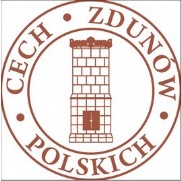 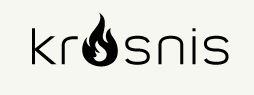 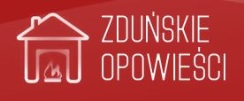 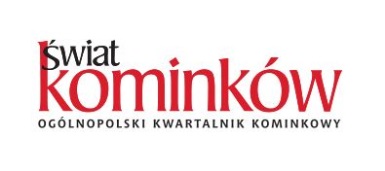 